Рисуем вместе «Вид спорта»это у нас баскетболист: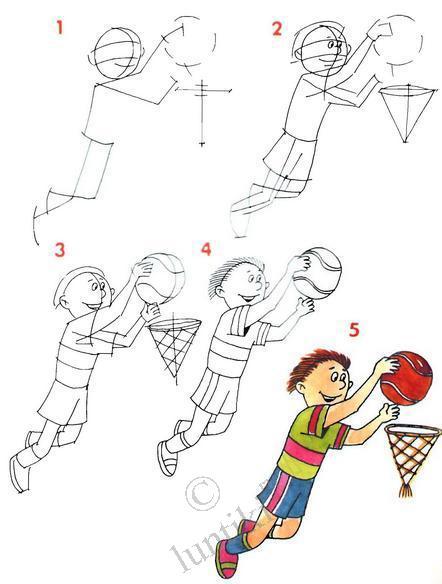 а это - конькобежец: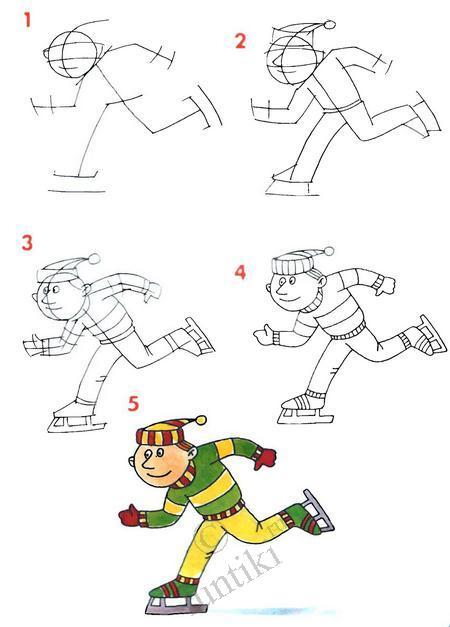 велосипед - отличный "тренажер":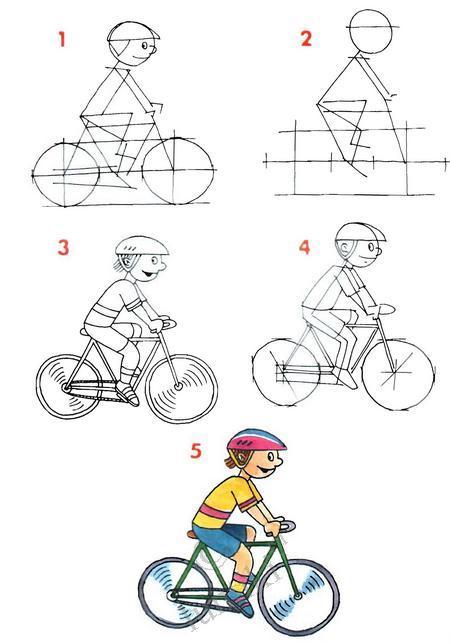 не забываем и про зимний вид спорта: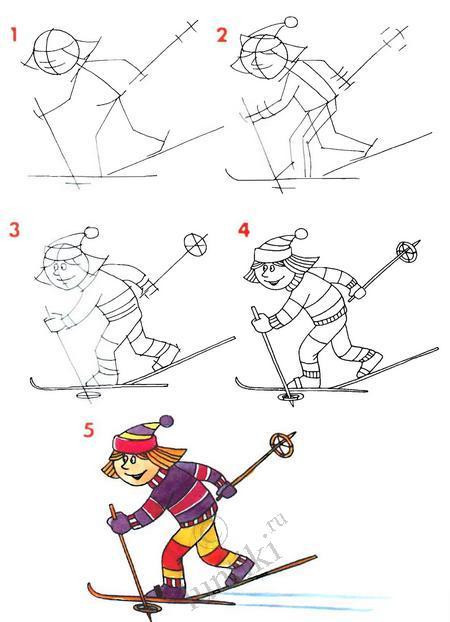 ну еще и такого крепыша можно нарисовать: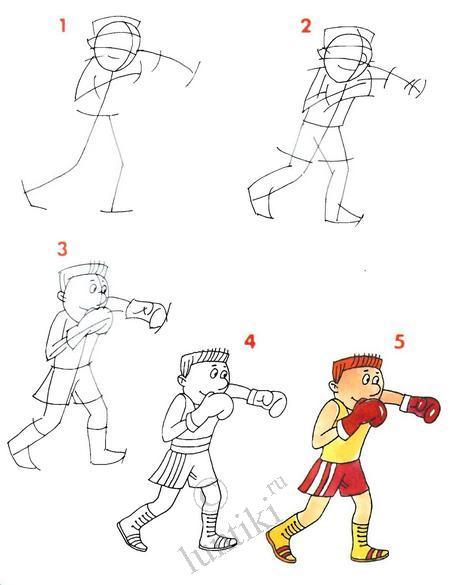 